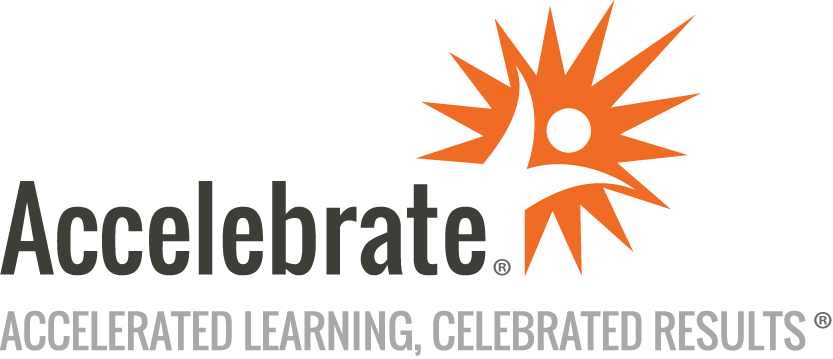 Agile Team ExperienceCourse Number: AGL-204
Duration: 3 daysOverviewThe Agile Team training course is a hands-on workshop that teaches teams about the Agile Development Lifecycle, servant leadership, and essential Agile ceremonies. Participants learn how to work effectively in an Agile team and use Agile practices to deliver high-quality products and services on time and within budget. This course emphasizes practical Agile practices and demonstrates how Agile can be integrated into real-world projects.PrerequisitesNone.MaterialsAll attendees receive comprehensive courseware.Software Needed on Each Student PCAccelebrate can provide a remote lab environment for this class.  All attendees should have computers with Internet access and a modern web browser (ideally Chrome).ObjectivesLearn Agile principles and frameworksUnderstand servant leadership and team roles and responsibilitiesApply Agile ceremonies to real-world projectsMaster story writing and estimation techniquesFacilitate Agile ceremonies effectivelyOutlineIntroductionAgile OverviewWhy Agile?Agile ManifestoAgile PrinciplesActivity: Mapping Principles to ManifestoAgile Frameworks LeanScrumKanbanExtreme ProgrammingThe Agile Team Servant Leadership defined and expectationsServant Leadership vs Command and ControlDefining Self-Organized TeamsAgile Roles – Product OwnerAgile Roles – ScrumMasterAgile Roles – The TeamActivityAgile Product Backlogs Agile Delivery ProcessAgile Requirements LevelsProgressive ElaborationEffective User Stories Work item levels: THEME/EPIC/STORYUser Stories deep-diveUser Stories: ExamplesGuidelines for User StoriesUser Stories: I-N-V-E-S-TWorkshop: Correcting User StoriesWorkshop (Online Real Estate) Part 1 – Writing User Stories Story MappingWorkshop (Online Real Estate) Part 2- Utilizing Story maps to generate storiesAcceptance Criteria/Test What is Test Driven Development (TDD)Acceptance Criteria vs Acceptance TestWhy Acceptance Criteria?Documenting Acceptance Criteria/TestThe Gherkin Format Definition of Done (DoD)Workshop (Online Real Estate) – Writing Acceptance CriteriaEstimating Estimating TechniquesSizing Stories Why Story Points Facilitating Planning PokerActivity (Thanksgiving Dinner) - Sizing Stories Backlog Prioritization Backlog Prioritization TechniquesEstimating - Business ValueMoSCoW AnalysisValue Risk (6 cell/9 cell models)Workshop (Online Real Estate) – Prioritize StoriesBuilding a Release Plan  Team VelocityRelease PlanningSample Release PlanWorkshop – Create a release planBacklog Refinement  Backlog Refinement FundamentalsDefinition of Ready (DoR)Decomposing User StoriesS-P-I-D-E-R MethodFacilitating Refinement SessionsWorkshop (Online Real Estate) – Refine the backlogIteration Planning Break Down All TasksThe Team’s Definition of ‘Done’Capacity PlanningFacilitating Iteration Planning SessionsWorkshop Online Real Estate) – Plan your first iteration\capacity planIteration Execution Daily StandupTask boardsWorkshop – Managing TasksIteration Demos & Retrospectives Iteration DemoIteration RetrospectivesCreating, Monitoring, and Maintaining an Improvement BacklogWorkshop: Practice a RetrospectiveAdvanced Metrics Metrics: Velocity TrendsMetrics: Forecast vs. CompletedMetrics: Burn-up ChartsMetrics: Burn-Dow ChartsLead Time/Cycle TimeHow to use Metrics to achieve resultsConclusion